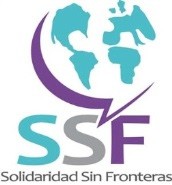 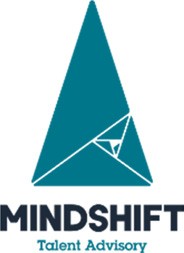 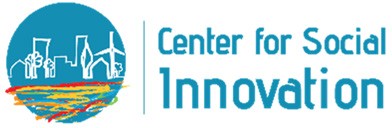 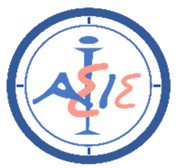 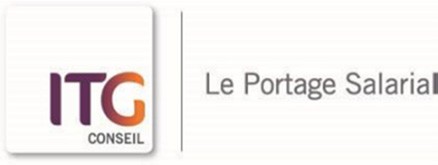 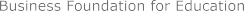 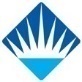 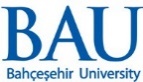 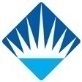 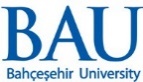 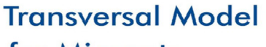 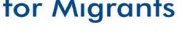 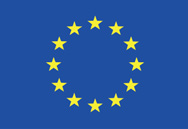 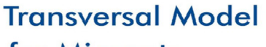 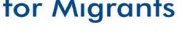 BOITE A OUTILS POUR LES MIGRANTS2.1 – Prise de décision : gestion de décisionPROJET TRANSVERSAL POUR LES MIGRANTS2018-1-FR01-KA202-048007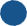 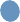 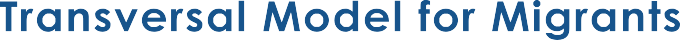 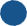 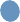 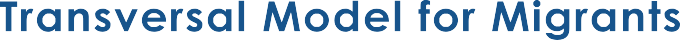 SOMMAIREINTRODUCTIONLe Projet Transversal pour les migrants (No. 2018-1-FR01-KA202-048007) est financé par la Commission européenne, dans le cadre du programme Erasmus, Partenariats stratégiques pour l’enseignement et la formation professionnelle. Il a une durée de deux ans, de septembre 2018 à août 2020, et est porté par un consortium de sept organisations:ITG Conseil, FranceIASIS, GrèceCenter for Social Innovation, ChypreMindshift Talent Advisory, PortugalBusiness Foundation for Education, BulgarieSolidaridad Sin Fronteras, EspagneBahcesehir Universitesi Foundation, Turquie. La boîte à outils des migrants est la troisième production intellectuelle (IO3) du projet et comprend un ensemble de conseils, de recommandations, de guides pratiques, de fiches d’information spécifiques. Cette production intellectuelle vise à aider directement les migrants à penser, à agir, à faire valoir leurs droits et, si nécessaire, à entreprendre des mesures correctives en réponse à des situations que l’inégalité a subies ou cachées (identification des freins et des solutions crédibles), et d’identifier et de développer leurs compétences transversales, en capitalisant sur leurs expériences ainsi que sur des cas et des exemples de réussite concrète.TERMES DE REFERENCEUnité b) PRISE DE DECISION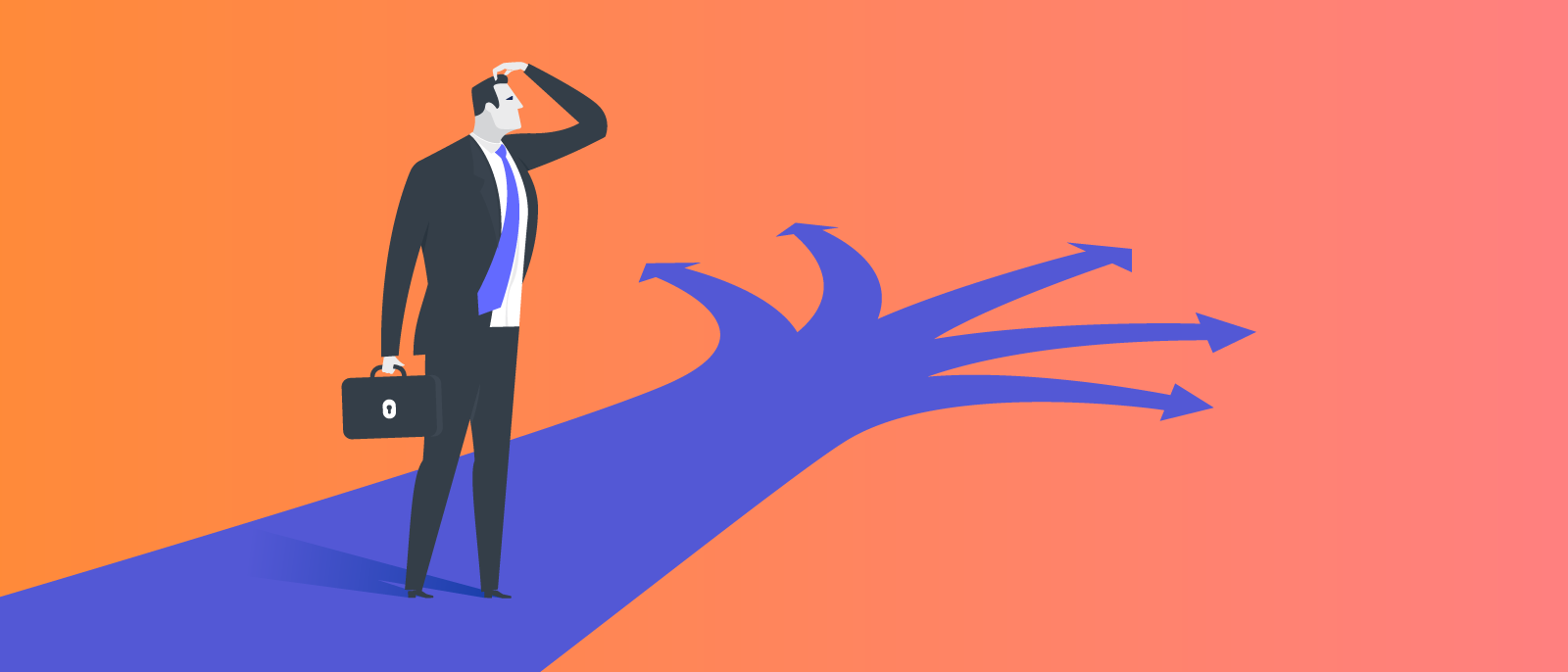 Activité 1. Activité 2.Activité 3. Activité 4. Activité 5. INTRODUCTION3TERMES DE REFERENCE5Unité b) PRISE DE DECISION25Prise de décision en 7 étapes faciles26Les styles de prise de décision27La prise de décision effective et efficace30EQFLe Cadre européen de qualification (CEQ) est un outil de traduction qui aide à comprendre et à comparer les qualifications attribuées dans différents pays et par différents systèmes d’éducation et de formation, structurés en huit niveaux.Niveau EQF 5Les qualifications EQF de niveau 5 sont conçus pour améliorer les compétences des personnes déjà en emploi et leur fournir des compétences techniques, transversales et/ou de gestion avancées.IncitationsUn encouragement à mettre l’apprentissage en pratique.Connaissance (niveau 5)Il s’agit d’une connaissance spécialisée, factuelle et théorique dans un domaine de travail ou d’étude et d’une prise de conscience des limites de cette connaissance.Résultats d’apprentissageLes résultats d’apprentissage sont des énoncés qui décrivent l’apprentissage important et essentiel à réaliser et qui peuvent être démontrés de façon fiable à la fin de la formation. Dans le FEQ, les résultats des apprentissages sont décrits en termes de connaissances, de compétences, de responsabilité et d’autonomie.Responsabilité et autonomie (niveau 5)Moyens d’exercer la gestion et la supervision dans des contextes de travail ou d’activités d’étude où il y a un changement imprévisible et de développer le rendement de soi et des autres.Compétences (niveau 5)Représente une gamme complète de compétences cognitives et pratiques nécessaires pour développer des solutions créatives aux problèmes abstraits.Compétences transversales pour les migrants		Titre de l’unité : Prise de décisionTitre de la sous-unité : Gérer les décisions										CONNAISSANCECOMPETENCESRESPONSABILITESÀ la fin de l’unité, les apprenants seront capables de À la fin de l’unité, les apprenants seront capables de À la fin de l’unité, les apprenants seront capables de K1. Découvrir ce qu’est un processus de prise de décision.S1. Apprendre à identifier la nécessité d’une prise de décision. R1. Apprendre à appliquer les étapes de prise de décision.K2. Comprendre pourquoi la prise de décision est importante sur le marché du travail contemporain.S2. Pratiquer les étapes de la prise de décision. R2. Apprendre à prendre des décisions efficacement.K3. Apprendre les différentes étapes de la prise de décision.S2. Pratiquer les étapes de la prise de décision. R2. Apprendre à prendre des décisions efficacement.Nom de l’activité :La prise de décision en 7 étapes facilesType d’activité :Conseils et recommandationsRéférence :Concordia University of Saint Paul(https://online.csp.edu/blog/business/decision-making-process)Durée :60 minutesNombre de participants:Pas spécifiqueDescription de l’activité :Afin de constituer la base de la formation sur la prise de décision, cette activité vise à fournir un contexte théorique de la nécessité et de l’utilité de prendre des décisions efficaces. Recommandations:			Cette activité peut être la première activité de la formation des utilisateurs sur la prise de décision. 						Appendix:Les 7 étapes de la prise de décision se trouvent dans IO4						Compétences transversales pour les migrants	Titre de l’unité : Prise de décisionTitre de la sous-unité : Gérer les décisions										CONNAISSANCECOMPETENCESRESPONSABILITESÀ la fin de l’unité, les apprenants seront capables de À la fin de l’unité, les apprenants seront capables de À la fin de l’unité, les apprenants seront capables de K1. Apprendre qu’il existe plus d’une façon possible de prendre des décisions. S1. Essayer de prendre des décisions en utilisant un style différent. R1. Tenir compte des intérêts des autres lorsqu’ils prennent des décisions.  		K2. Se familiariser avec les différents styles de prise de décision. S2. Discover which decision-making style suits them best.R2. Assumer la responsabilité des décisions qu’ils prennent. 		Nom de l’activité :Styles de prise de décisionType d’activité :Scénario imaginaireRéférence :Malhotra, S. (2018). 4 styles de prise de décision : un guide de leader. Disponible sur : https://study.com/academy/lesson/decision-making-styles-directive-analytical-conceptual-and-behavioral.htmlDurée :60 minutesNombre de participants:Non spécifié Description of the activity:Le marché du travail contemporain est plus exigeant que jamais, ce qui rend très difficile pour les employeurs et les employés de prendre des décisions efficaces et éthiques. Cette activité vise à faire reconnaître aux apprenants les différentes façons possibles de prendre des décisions. Les utilisateurs doivent lire le scénario et essayer de réfléchir sur leur style de prise de décision personnelle, en fonction des questions posées à la fin. Scénario: Le scénario se déroule dans un super marché situé dans une capitale européenne, qui appartient à une famille de migrants d’un pays asiatique et vend à la fois des produits locaux et importés. Leur activité a été affectée par la crise financière générale, qui se poursuit dans tout le pays. En conséquence, leurs ventes ont chuté et ils doivent travailler de longues heures pour faire assez d’argent pour couvrir les dépenses de l’entreprise.Au cours des derniers mois, beaucoup de migrants en provenance de pays africains se sont installés dans le quartier, et beaucoup d’entre eux ont visité le super marché. Cependant, il est difficile pour eux de communiquer avec les propriétaires, car ils ne parlent pas la langue locale, et ils ne sont pas si compétents en anglais non plus. En dehors de cela, ils ont demandé des produits de leur pays d’origine, et les propriétaires ont promis d’explorer la possibilité d’importer de tels produits. Cependant, ils ont besoin d’investir un capital assez important afin de faire un tel mouvement, et le résultat est incertain. En particulier, ils doivent consacrer beaucoup de temps à trouver des fournisseurs et à faire un marché pour acheter des produits à bas prix et être en mesure de les vendre à un prix compétitif afin d’attirer de nouveaux clients. Ils ont également besoin de dépenser beaucoup d’argent pour acheter de nouveaux produits, dont ils ne peuvent pas être sûrs qu’ils seront en mesure de vendre. Il a été suggéré d’embaucher un migrant d’Afrique, qui parle également l’anglais et la langue cible, et qui sera en mesure de communiquer avec de nouveaux clients, et peut-être suggérer de nouveaux produits, en fonction des besoins des clients. Toutefois, cela signifierait qu’ils devraient payer un salaire supplémentaire, et ils ne sont pas sûrs qu’ils pourraient se le permettre.Par conséquent, ils sont sur le point de tenir une réunion pour décider de leurs options. La chose est que, en dépit d’être une famille, ils ont des personnalités et des personnages différents, ainsi que différentes façons de penser et de prendre des décisions. Étape 1 : La réunion de famille commence par une description de la situation. Chaque membre de la famille décrit la situation d’un point de vue différent.Étape 2 : Chaque membre de la famille fait des suggestions en fonction de son style de prise de décision.Étape 3 : Il y a des conflits entre les membres de la famille.Étape 4 : La famille discute de toutes les options et tente de prendre une décision.Étape 5 : La famille parvient à prendre une décision, malgré le fait que chaque membre a sa propre opinion et son style de prise de décision.Rôles:Caractère fictif 1 : Le décideur de directive. Cette personne travaille sur les avantages et les inconvénients d’une situation basée sur ce qu’ils savent déjà. Ils sont très rationnels et ont une faible tolérance à l’ambiguïté. Leurs décisions sont enracinées dans leurs propres connaissances, expérience et justification, plutôt que d’aller à d’autres pour plus d’informations.Caractère fictif 2 : Le décideur analytique. Cette personne examine beaucoup d’informations avant de passer à l’action. Ils demanderont de l’information et des conseils à d’autres personnes pour confirmer ou nier leurs propres connaissances. Ils ont une grande tolérance à l’ambiguïté et sont très adaptables, mais ils aiment contrôler la plupart des aspects du processus de décision.Caractère fictif 3 : Le décideur conceptuel. Cette personne adopte une approche sociale, y compris la pensée créative et la collaboration, et considère un large éventail de perspectives. Ils sont axés sur les réalisations et aiment penser à l’avenir lorsqu’ils prennent des décisions importantes.Caractère fictif 4 : Le décideur comportemental. Cette personne essaie de s’assurer que tout le monde fonctionne bien ensemble. Ils sont axés sur le groupe et essaient de s’assurer que le groupe reçoit les options qui s’offrent à eux. A partir de là, le groupe discute des avantages et des inconvénients de chaque choix. Questions de réflexion :Vous identifiez-vous à l’un des styles de prise de décision?Avez-vous un style de prise de décision spécifique, ou suivez-vous des approches différentes selon la situation?Quels sont les défis de prendre une décision basée sur les styles de prise de décision de différentes personnes?Quels sont les avantages de prendre en considération des opinions différentes?Dans quelle mesure est-il possible de combiner différents styles de prise de décision afin de prendre une décision efficace et éthique?Quelle est la principale conclusion du scénario?Quelles compétences avez-vous acquises en apprenant les différents styles de prise de décision?Recommandations :			Cette activité peut être la deuxième activité de formation sur la prise de décision. 						Annexe :Les 4 styles de prise de décision se trouvent dans IO4. 	Compétences transversales pour les migrants		Titre de l’unité : Prise de décisionTitre de la sous-unité : Gérer les décisions										CONNAISSANCECOMPETENCESRESPONSABILITESÀ la fin de l’unité, les apprenants seront capables de À la fin de l’unité, les apprenants seront capables de À la fin de l’unité, les apprenants seront capables de K1. Apprendre que la prise de décision est un processus complexe, influencé par différents facteurs. S1. Apprendre à identifier les facteurs qui influent sur la prise de décision. R1. Prendre des décisions quotidiennes efficaces. K2. Comprendre l’impact de la personnalité, des valeurs et des attentes sociétales sur la prise de décision.S2. Réfléchir à ses propres décisions et apprendre à contrôler.R2. Être efficace dans la gestion des situations quotidiennes. Nom de l’activité :Prise de décision efficace et efficiente				Type d’activité :Étude de casRéférence :O’Neil, E. (2016). Une prise de décision efficace et efficiente. CA Aujourd’hui. Disponible sur : https://www.icas.com/ca-today-news/5-decision-making-methods.Durée :60 minutesNombre de participants:Pas spécifiéDescription de l’activité:En raison de la crise financière générale qui se passe dans la plupart des pays, de nombreuses personnes et familles se déplacent à l’étranger pour trouver de meilleures conditions de travail et de vie. L’activité actuelle vise à aider les apprenants à comprendre les motivations de la migration et les facteurs qui contribuent à la décision d’une personne de quitter son pays. Les questions réfléchies sont incluses.Scénario:Le scénario se déroule dans un pays européen, où les taux d’emploi et de développement sont les plus faibles. Une famille de 4 membres discute de la possibilité de déménager à l’étranger pour travailler. Le père et la mère ont environ 45 ans, sont très instruits et très expérimentés. Le père a récemment subi une réduction de salaire et la mère a été congédiée il y a un an, et n’a pas réussi à trouver un autre emploi. La fille a 16 ans, elle est une très bonne élève et elle souhaite étudier à l’Université. La grand-mère a presque 70 ans, elle a beaucoup de problèmes de santé, et elle a subi une réduction de pension. Étape 1 : La famille discute de la situation actuelle dans le pays.Étape 2 : Chaque membre de la famille exprime ses pensées au sujet de son déménagement à l’étranger.Étape 3 : Chaque membre aborde la situation sous un angle différent.Étape 4 : La famille discute de toutes les options et tente de prendre une décision.Étape 5 : La famille parvient à prendre une décision, malgré le fait que chaque membre a sa propre opinion et son propre processus de gestion des décisions.Rôles:Caractère fictif 1. À l’écoute des autres :  Le père demande l’avis et l’opinion des autres avant de prendre une décision, suivant un raisonnement collectif et une approche démocratique. En particulier, il sait qu’il serait plus facile pour sa femme, qui cherche désespérément un emploi, que pour sa mère, qui est vieille et n’aime pas les changements. Néanmoins, avec une approche comme celle-ci, il devrait gérer le risque de devenir dépendant des autres pour prendre des décisions pour lui, car il est le seul qui a un emploi et un salaire, malgré la réduction. Caractère fictif 2. Faire de la recherche : La mère suit une approche axée sur les données, ce qui signifie trouver le plus d’information possible. Elle est à la recherche d’un emploi dans son pays et à l’étranger depuis de nombreux mois maintenant, et elle essaie de prendre en considération tous les facteurs impliqués, ce qui, à son tour, il sera beaucoup plus facile de prédire l’issue d’un choix. Elle est consciente du fait qu’elle pourrait obtenir un emploi avec un salaire plus élevé à l’étranger, mais en même temps elle craint que le coût de la vie soit beaucoup plus élevé que dans son pays.. Caractère fictif 3. Faire confiance à son instinct : La fille pense que le temps est précieux et qu’elle devrait prendre une décision pour son avenir « ici et maintenant », suivant une approche de « réaction intestinale ». Elle a observé ses parents, parents et amis se plaindre de la situation financière générale - même pleurer - depuis longtemps maintenant, et elle sait avec certitude qu’elle ne veut pas étudier et travailler dans de telles circonstances. Caractère fictif 4. Peser les options:  La grand-mère est vieille et fatiguée et n’aime pas l’idée de se déplacer dans son âge. Cependant, elle se rend compte qu’elle mérite de meilleures conditions de vie et de soins médicaux, et elle veut le meilleur pour ses enfants et petits-enfants.  De cette façon, elle estime les avantages de tous les résultats possibles, alors qu’elle essaie de déterminer les priorités d’une décision. Questions de réflexion :Avez-vous vécu des situations similaires dans leur vie?Existe-t-il un moyen de prendre une décision dans de telles circonstances?Une telle décision collective serait-elle influencée par d’autres facteurs, par exemple le sexe?Recommandations:			Cette activité peut être la troisième de la série. Annexe  :Les conseils pour une prise de décision efficace et efficiente peuvent être trouvés dans IO4. Compétences transversales pour les migrantsUnit Title: Decision-makingSubunit Title: Manage decisions										CONNAISSANCECOMPETENCESRESPONSABILITESÀ la fin de l’unité, les apprenants seront capables de À la fin de l’unité, les apprenants seront capables de À la fin de l’unité, les apprenants seront capables de K1. Learn from each other’s experiences.S1. Identify the positive and negative outcomes of a decision. R1. Take responsibility of the negative outcomes of their decisions. K2. Understand that every decision may have both positive and negative outcomes. S2. Take into consideration the possible negative consequences of a decision before making it.R2. Show empathy to people who have made wrong decisions.Nom de l’activité :Partage d’expériencesType d’activité :Raconter des histoiresRéférence :-Durée :60 minutesNombre de participants:Non spécifié.Description de l’activité :Après s’être familiarisés avec les étapes et les styles de prise de décision, et après avoir acquis des compétences pour une prise de décision efficace et efficiente, les apprenants seront plus disposés à partager leurs expériences de vie. Chacun d’eux peut raconter une nouvelle à ses amis sur la décision qu’ils ont prise dans leur vie, qui a eu des résultats positifs et / ou négatifs. Leurs amis doivent écouter attentivement et fournir des commentaires. Ce processus d’autoréflexion sera une source d’échange de conseils et de recommandations pour prendre des décisions de façon responsable et efficace.Recommandations:			Cette activité peut être la section de clôture de la première sous-unité.Annexe :-Compétences transversales pour les migrants		Titre de l’unité : Prise de décisionTitre de la sous-unité : Agir de façon responsable										CONNAISSANCECOMPETENCESRESPONSABILITESÀ la fin de l’unité, les apprenants seront capables de À la fin de l’unité, les apprenants seront capables de À la fin de l’unité, les apprenants seront capables de K1. Apprendre qu’il est essentiel de recueillir suffisamment d’informations avant de prendre une décision.S2. Identifiez tous les défis possibles avant de prendre une décision.R1. Définir un problème avant de prendre une décision.K2. Comprendre que la prise de décision peut être un processus stimulant, mais gratifiant.S2. Faire face à toutes les difficultés qui peuvent survenir dans la prise de décision.R2. Ayoir confiance dans la prise de décision.Nom de l’activité :Relever les défis de la prise de décisionType d’activité :Comparer et contrasterRéférence :Université Concordia de Saint-Paul, https://online.csp.edu/blog/business/decision-making-processDurée :60 minutesNombre de participants:Pas spécifiqueDescription de l’activité:La prise de décision peut être très difficile, car il s’agit d’un processus individuel qui peut être affecté par un grand nombre de facteurs, tant internes qu’externes. Un facteur externe important est l’information disponible, qui peut toutefois être affectée par la recherche personnelle de la personne et l’évaluation de l’entrée. L’activité comprend 2 cas similaires que les apprenants devraient comparer et contraster afin de comprendre à quel point il est important d’avoir des informations adéquates afin de prendre des décisions efficaces.Version 1:Une entreprise informatique est confrontée à des problèmes financiers dans son pays, d’autant plus que le système fiscal a changé. Par conséquent, le propriétaire envisage la possibilité de transférer l’entreprise à l’étranger.Questions réfléchies :Est-il possible de prendre une décision efficace compte tenu de tous les faits ci-dessus?Les renseignements ci-dessus sont-ils suffisants pour prendre une décision?Pensez-vous que l’information est peut-être trop faible pour mener à une décision?Quelle décision prendriez-vous en fonction des faits ci-dessus?Version 2:Une entreprise informatique est confrontée à des problèmes financiers dans son pays, d’autant plus que le système fiscal a changé. Le propriétaire a été forcé de réduire les salaires de nombreux employés et de demander à d’autres de faire des heures supplémentaires, mais cette attitude a eu une incidence sur le rendement et la satisfaction au travail des employés. Beaucoup d’employés éprouvent le stress émotionnel et l’épuisement physique, et ils répandent des rumeurs négatives au sujet de la compagnie. Par conséquent, le propriétaire envisage la possibilité de transférer l’entreprise à l’étranger, dans un pays avec un meilleur système fiscal. L’une des principales suggestions est d’aller dans un pays où l’informatique est en cours de développement et il n’y a pas beaucoup d’entreprises informatiques là-bas, de sorte que la concurrence sera assez faible. Cependant, le coût de la vie est plus élevé, de sorte que le propriétaire paiera des factures plus élevées, comme l’électricité, et devra donner des salaires plus élevés aux employeurs et / ou leur offrir un paquet de relocalisation concurrentiel. En dehors de cela, le marché existant dans ce pays pourrait ne pas être prêt pour une telle grande entreprise à opérer, il est donc une décision risquée à prendre. Néanmoins, la langue officielle de ce pays est la même que dans le pays du propriétaire, ce qui rendra les choses plus faciles quand il s’agit de communication, de recrutement et de fonction générale. Certains employés ont même des parents dans ce pays, de sorte qu’ils pourraient être intéressés à se déplacer près d’eux. Malgré cela, la bureaucratie dans le pays de relocalisation possible est énorme, et il pourrait prendre des mois pour déplacer l’entreprise là-bas et commencer à fonctionner. Ce pays est considéré comme une bonne option cependant, parce qu’il a une culture et un mode de vie similaires et les employés seront en mesure de s’adapter facilement. Malgré la même culture, il serait difficile pour certains employés de déménager, en raison de leurs obligations familiales ou autres.Questions réfléchies :Est-il possible de prendre une décision efficace compte tenu de tous les faits ci-dessus?Les renseignements ci-dessus sont-ils suffisants pour prendre une décision?Pensez-vous que l’information est peut-être trop à gérer?Quelle décision prendriez-vous en fonction des faits ci-dessus?Recommandations:			Cette activité peut être la première de la deuxième sous-unité.Annexe:Les défis possibles dans la prise de décision peuvent être trouvés dans IO4.